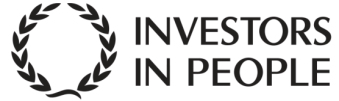 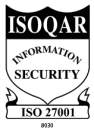 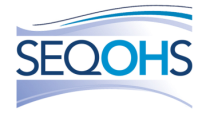 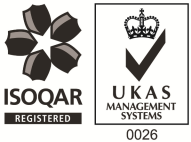 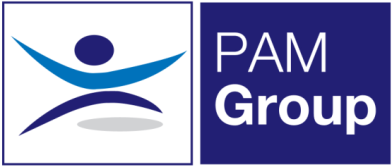 Bid Writer – Flexible Home and Office BasedFull-time - £20,000 - £30,000 per annum depending on experienceWe are currently looking for a Bid Writer to join our Business Development Team.  PAM Group are a successful Occupational Health and Wellbeing company, which provides a variety of healthcare services to clients based throughout the UK. All levels of experience will be considered including university graduates and people in the early stages of their career in bid management. The role will involve:Supporting the business development director and sales teamWriting new business tenders and proposals and liaising with clients throughout the tendering process Engaging with internal departments and collating the input to create a coherent and well-structured final tenderCarrying out final document reviewsEnsuring the timely submission of tenders and other proposalsMaintaining an awareness of contracts due for tender and taking responsibility for acquiring pre-qualification questionnaires and tender documentationDeveloping and maintaining a library of tender document templates to act as a reference point for other staff involved in the tendering process and to ensure a unified and consistent approach to proposalsThe successful candidate will require the following:A natural drive to succeed and a winning mentalityExcellent grammatical and word processing skillsAbility to produce clear and coherent documentation and possess excellent organisational skillsAbility to work on one’s own initiative and as part of a team in fast paced and high-pressured environmentHave effective time management and be able to meet deadlinesExcellent knowledge of Microsoft word and other Microsoft applicationsThe following would also be advantageous but not essential:Degree qualifiedExperience of bid management in the professional services sector; in particular the field occupational health & wellbeingExperience of public sector tenderingProven skills in producing and editing proposal content within a complex business environmentThe benefits package includes:Pension Scheme - We pay your auto-enrolment pension at 8% totalHealth Scheme – Opticians, Dental, Physio & more!24/7 Doctor helpline – book a Telephone or Video Appointment with a GPEmployee Assistance Program – 24/7 telephone counselling helpline Life Insurance Scheme – 4 x your annual salary33 Days Leave Including Bank Holidays, pro-rata for part-time hoursTraining and Development opportunities 